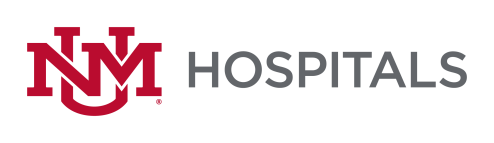 Addendum No. 21/18/2023RFP P478-23  Chart Closure for Trauma ServiceThe purpose of this Addendum is to notify all potential respondents of any changes to the original RFP and to answer questions regarding the RFP. The answers provided in this Addendum hereby amend and/or modify the original RFP Document and Specifications. All Offerors are subject to the provisions of this addendum.1. For Exhibit I- Cost Proposal, can we enter our own list items under "Description"? Yes.If there are any questions or inquiries in relation to this Addendum #1, Offerors may contact Mario Benavidez by email at marbenavidez@salud.unm.edu